
ОБАВЕШТЕЊЕ О ЗАКЉУЧЕНОМ УГОВОРУЈНМВ 3/2017 за набавку услуга комуникационог линка L2VPN између објекта у Шапцу и објекта у Београду на локацији Булевар краља Александра бр. 84Назив наручиоца: Министарство пољопривреде и заштите животне средине – Управа за аграрна плаћања.Адреса наручиоца: Булевар краља Александра 84, Београд.Интернет страница наручиоца: www.uap.gov.rsВрста наручиоца: органи државне управе.Врста предмета: услуге.Врста поступка: јавна набавка мале вредности.Предмет набавке, назив и ознака из Општег речника набавки: Јавна набавка за услугу комуникационог линка L2VPN између објекта у Шапцу и објекта у Београду на локацији Булевар краља Александра 84,  64216110 (електронска размена података). Уговорена вредност: 958.800,00 динара без ПДВ.Критеријум за доделу уговора: најнижа понуђена цена. Број примљених понуда: 1 (једна).Највиша:  958.800,00 динара без ПДВ Понуђена цена: Најнижа:  958.800,00 динара без ПДВНајвиша:  958.800,00 динара без ПДВПонуђена цена код прихватљивих понуда	:Најнижа: 958.800,00 динара без ПДВДатум доношења одлуке о додели уговора: 08.05.2017. године.Датум закључења уговора: 17.05.2017. године.Основни подаци о добављачу: (назив, седиште, матични број и законски заступници): ТЕЛЕКОМ СРБИЈА АД БЕОГРАД, са седиштем у Београду, ул. Таковска 2, матични број 17162543, законски заступник Предраг Ћулибрк.Датум почетка реализације уговора: 21.05.2017. године.Период важења уговора: Уговор се закључује на период од 12 месеци.КОМИСИЈА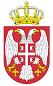 Република СрбијаМИНИСТАРСТВО ПОЉОПРИВРЕДЕИ ЗАШТИТЕ ЖИВОТНЕ СРЕДИНЕУправа за аграрна плаћања               Број:  404-02-26/2017-07              Датум: 23.05.2017. годинеБеоград